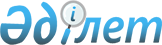 О внесении изменения и дополнения в приказ исполняющего обязанности Министра по инвестициям и развитию Республики Казахстан от 26 марта 2015 года № 334 "Об утверждении Правил безопасности на железнодорожном транспорте"Приказ Министра по инвестициям и развитию Республики Казахстан от 22 июня 2017 года № 375. Зарегистрирован в Министерстве юстиции Республики Казахстан 25 августа 2017 года № 15560.
      В соответствии с пунктом 2 статьи 50 Закона Республики Казахстан от 6 апреля 2016 года "О правовых актах" ПРИКАЗЫВАЮ: 
      1. Внести в приказ исполняющего обязанности Министра по инвестициям и развитию Республики Казахстан от 26 марта 2015 года № 334 "Об утверждении Правил безопасности на железнодорожном транспорте" (зарегистрированный в Реестре государственной регистрации нормативных правовых актов за № 11602, опубликованный 31 июля 2015 года в информационно-правовой системе "Әділет") следующие изменение и дополнение:
      в Правилах безопасности на железнодорожном транспорте, утвержденных указанным приказом:
      пункт 59 изложить в следующей редакции: 
      "59. Участники перевозочного процесса и вспомогательные службы железнодорожного транспорта обязаны информировать о нарушениях безопасности движения на магистральных, станционных и подъездных путях в уполномоченный орган и его территориальные подразделения.
      Участниками перевозочного процесса и вспомогательными службами железнодорожного транспорта информация о нарушениях безопасности движения предоставляется не позднее одного часа с момента происшествия посредством телефонной или факсимильной связи. Подробная информация о нарушениях безопасности движения предоставляется не позднее суток с момента происшествия в письменной форме согласно приложению 6 к настоящим Правилам.";
      дополнить приложением 6 согласно приложению к настоящему приказу.
      2. Комитету транспорта Министерства по инвестициям и развитию Республики Казахстан обеспечить:
      1)государственную регистрацию настоящего приказа в Министерстве юстиции Республики Казахстан;
      2)в течение десяти календарных дней со дня государственной регистрации настоящего приказа направление его копии на бумажном носителе и в электронной форме на казахском и русском языках в Республиканское государственное предприятие на праве хозяйственного ведения "Республиканский центр правовой информации" для официального опубликования и включения в Эталонный контрольный банк нормативных правовых актов Республики Казахстан;
      3)в течение десяти календарных дней после государственной регистрации настоящего приказа направление его копии на официальное опубликование в периодические печатные издания;
      4)размещение настоящего приказа на интернет-ресурсе Министерства по инвестициям и развитию Республики Казахстан;
      5)в течение десяти рабочих дней после государственной регистрации настоящего приказа в Министерстве юстиции Республики Казахстан представление в Юридический департамент Министерства по инвестициям и развитию Республики Казахстан сведений об исполнении мероприятий, согласно подпунктам 1), 2), 3) и 4) настоящего пункта.
      3. Контроль за исполнением настоящего приказа возложить на курирующего вице-министра по инвестициям и развитию Республики Казахстан.
      4. Настоящий приказ вводится в действие по истечении десяти календарных дней после дня его первого официального опубликования. Подробная информация
о нарушении безопасности движения
             _________________________________________ / _____________________
       Фамилия, имя, отчество (при наличии), подпись руководителя
					© 2012. РГП на ПХВ «Институт законодательства и правовой информации Республики Казахстан» Министерства юстиции Республики Казахстан
				
      Министр
по инвестициям и развитию
Республики Казахстан

Ж. Қасымбек

"СОГЛАСОВАН"
Министр национальной
экономики Республики Казахстан
_________________ Т. Сулейменов
20 июля 2017 года 

 
"СОГЛАСОВАН"
Министр внутренних дел
Республики Казахстан
_________________ К. Касымов
13 июля 2017 года

 Приложение
к приказу Министра по 
инвестициям и развитию 
Республики Казахстан
от 22 июнь 2017 года № 375Приложение 6
к Правилам безопасности на
железнодорожном транспорте
№

п/п
Дата (число, месяц, год), время
Наименование отделения дороги,

место происшествия (участок, станция, перегон, километр, пикет), наименование предприятия на территории которой, произошло нарушение безопасности движения
Подробная информация по случаю нарушения безопасности движения (обстоятельства случая нарушения безопасности движения, сведения о пострадавших и жертвах, загрязнении окружающей среды, о повреждениях верхнего строения пути, подвижного состава, искусственных сооружений и др.)
Список поврежденного подвижного состава с указанием заводских, инвентарных номеров и собственников
Вид нарушения безопасности движения
Техническая характе ристика участка пути
Сведения о задержках пассажирских, грузовых поездов (количество, номера поездов и время задержки)
Сведения о проведении восстановите льных работ
Причина нарушения безопасности движения

и виновное предприятие
Лица выехав

шие на место происшествия (должность, фамилия, имя, отчество (при наличии)
1
2
3
4
5
6
7
8
9
10
11